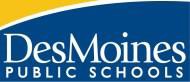 CALENDAR LEGENDProfessional DevelopmentEducation Quality Staff DevelopmentHolidays(No classes; offices closed)Fall/Winter/Spring Break (No classes)Building Discretionary Day-PD, Conference or Conference Comp Day (No classes)First/Last Day of SchoolBreak-PaidBreak-Unpaid2019-2020 SCHOOL CALENDARSchool Board approved on 01/08/2019Revised 1/22/2020Dates/EventsAug 16		*Education Quality Staff DevelopmentAug 19-22	Professional Development Days Aug 23		First day of school for studentsSept 2		Labor Day Sept 27	Professional Development DaysOct 30		End of First TermOct 31	**No School-Building Discretionary Day-PD, Conference or Conference Comp DayNov 1&4	Professional Development Day Nov 1-5	    Fall Break for studentsNov 5	    Election Day – No SchoolNov 6	    First day of Term 2Nov 27-29 Thanksgiving BreakDec 13        Professional Development Day Dec23-Jan1 Winter BreakJan 15          1st Semester EndsJan 16	Professional Development DayJan 17	Inclement Weather – District ClosedJan 16-20    Semester Break for StudentsJan 20	Martin Luther King Day – No SchoolJan 21          First day of second semester (Term 3)Feb 25	ACTs for 11th grade; No School for K-10 & 12th gradeFeb 25 	Professional Development DayMar 13	     Last day of Term 3Mar 16-20   Spring BreakMar 23-24  Professional Development DaysMar 25	**No school-Building Discretionary Day-PD, Conference or Conference Comp Day Mar 26	    First day of Term 4April 27 	 Professional Development Day May 20	        Last day of school for 12th grade May 25		Memorial Day May 28		Last day of School; Early ReleaseMay 29		Professional Development DayMay 29 &	Reserved for inclement weather make-June 1-4	up daysJune 1		Weather Make Up Day – No Students* Date subject to change**Each building will set its own parent/teacher conference dates and times. These are days that can be used as there will be no school. Please contact your building administration for details.  July 2019July 2019July 2019July 2019July 2019MTWThF123      458910     111215161718      1922232425      26293031August 2019August 2019August 2019August 2019August 2019MTWThF12567    89121314   1516192021   22232627282930September 2019September 2019September 2019September 2019September 2019MTWThF2344569       10     111213 161718  1920232425  262730October 2019October 2019October 2019October 2019October 2019MTWThF12347  8  9   10       1114 15 16   17       1821 22 23   24       252829     3031November 2019November 2019November 2019November 2019November 2019MTWThF       1456   7      8111213  14     15181920  21     2225262728      29December 2019December 2019December 2019December 2019December 2019MTWThF234569        101112131617  18   19       202324  25   26273031January 2020January 2020January 2020January 2020January 2020MTWThF1 2367      8910      131415  16      17202122  23       24272829  3031February 2020February 2020February 2020February 2020February 2020MTWThF3456710        11121314 1718  19   20      21 2425 26   27      28March 2020March 2020March 2020March 2020March 2020MTWThF234569        101112      131617  18   19      202324  25   26      273031April 2020April 2020April 2020April 2020April 2020MTWThF12367  8    9      10131415  16      17202122  23      24272829  30May 2020May 2020May 2020May 2020May 2020MTWThF14567     8111213141518192021     222526272829June 2020June 2020June 2020June 2020June 2020MTWThF122345      891011121516  17  18      192223  24  25      262930